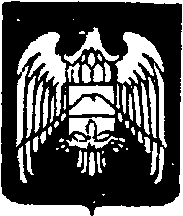 МУНИЦИПАЛЬНОЕ КАЗЕННОЕ УЧРЕЖДЕНИЕ «МЕСТНАЯ АДМИНИСТРАЦИЯ ГОРОДСКОГО ПОСЕЛЕНИЯ НАРТКАЛА УРВАНСКОГО МУНИЦИПАЛЬНОГО РАЙОНАКАБАРДИНО-БАЛКАРСКОЙ РЕСПУБЛИКИ»КЪЭБЭРДЕЙ-БАЛЪКЪЭР РЕСКПУБЛИКЭМ И АРУАН  МУНИЦИПАЛЬНЭ  КУЕЙМ ЩЫЩ  НАРТКЪАЛЭ  КЪАЛЭ   ЖЫЛАГЪУЭМ И  ЩIЫПIЭ АДМИНИСТРАЦЭКЪАБАРТЫ-МАЛКЪАР РЕСПУБЛИКАНЫ УРВАН МУНИЦИПАЛЬНЫЙ РАЙОНУНУ НАРТКЪАЛА ШАХАР ПОСЕЛЕНИЯСЫНЫ ЖЕР - ЖЕРЛИ АДМИНИСТРАЦИЯСЫРАСПОРЯЖЕНИЕ    № 60УНАФЭ                      № 60БУЙРУКЪ                 № 6018.10.2023 г.                                                                                        г.п. Нарткала Об организации спила деревьев по ул. Кабардинская, 135 «Б» в г.п. Нарткала   Рассмотрев обращение Кумыкова В.Х. от 06.10.2023 № К-826, руководствуясь Федеральным законом от 6 октября 2003 года № 131-ФЗ "Об общих принципах организации местного самоуправления в Российской Федерации", в целях предотвращения угрозы жизни и здоровью граждан на территории г.п. Нарткала:1.   Утвердить Акт обследования рабочей группы по выявлению аварийных деревьев и деревьев, попадающих под спил, по ул. Кабардинская, 135 «Б» в г.п. Нарткала, от 13.10.2023 (приложение №1);2.   Утвердить схему расположения аварийных деревьев и деревьев, попадающих под спил (далее-Схема) (приложение№2);                                                    3.   Кумыкову Владимиру Хасанбиевичу, разрешить спил деревьев в соответствии со Схемой, в количестве 4шт;4.   Рекомендовать Кумыкову Владимиру Хасанбиевичу организовать вывоз отходов по спилу деревьев по маршруту: ул. Кабардинская - ул. Тарчокова - Полигон по захоронению твердых бытовых отходов по адресу: КБР, Урванский р-н, с Урвань, за чертой населенного пункта.5.  Контроль исполнения настоящего распоряжения оставляю за собой.6. Опубликовать настоящее распоряжение на официальном сайте Местной администрации городского поселения Нарткала Урванского  муниципального района КБР в сети «Интернет» https://adm-nattkala.ru/, в разделе «официальные документы».Глава местной администрации                                городского поселения НарткалаУрванского муниципального района КБР                                        А.Х. Бетуганов